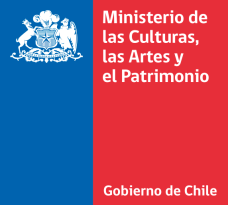 FICHA DE POSTULACIÓN 2022Proceso de Adquisición de Libros de Autores NacionalesConsejo Nacional del Libro y la Lectura, Subsecretaría de las Culturas y las Artes   Información del Libro postuladoMarque con una x la categoría y subcategoría  a la cual postula:Marque con una x los documentos que adjuntaIngresar datos con letra clara del postulanteTítulo del libroAutorISBNEditorial (Si es autoedición indicar responsable)Año de ediciónPrecio de venta al público con IVA incluidoFicciónNovelaFicciónPoesíaFicciónCuentoFicciónDramaturgiaNo ficciónEnsayos literariosNo ficciónTextos de divulgaciónNo ficciónEscritura de la memoriaNo ficciónCrónicasBiografíasTestimoniosEpistolariosOtrosCiencias Sociales y Humanidades AHistoriaCiencias Sociales y Humanidades AGeografíaCiencias Sociales y Humanidades AEducaciónCiencias Sociales y Humanidades AEstudios culturalesCiencias Sociales y Humanidades BSociologíaCiencias Sociales y Humanidades BGéneroCiencias Sociales y Humanidades BTrabajo SocialCiencias Sociales y Humanidades BPeriodismo de investigaciónFilosofíaTeoría  y crítica literariaPsicología socialEntrevistas EstéticaCiencias Sociales y Humanidades CCiencias políticasCiencias Sociales y Humanidades CDerechoCiencias Sociales y Humanidades CEconomíaCiencias Sociales y Humanidades CArqueologíaAntropologíaAdministraciónReligiónFinanzasTrabajoNarrativa Gráfica - cómicCómicNarrativa Gráfica - cómicNovela gráficaInfantil - JuvenilNovelaInfantil - JuvenilCuentoInfantil - JuvenilPoesíaInfantil - JuvenilLibro álbumTeatroTextos informativosHistóricosArte o manualidadesArte y PatrimonioDanzaArte y PatrimonioFotografíaArte y PatrimonioArquitecturaArte y PatrimonioArtes visualesArtesaníaOtroGeneralidadesAtlasEnciclopediasDiccionariosManual técnicoDeporte y recreaciónCocinaTurismoAutoayudaOtroCiencias Básicas y AplicadasEnsayosCiencias Básicas y AplicadasBiología – Física – Química - MatemáticasCiencias Básicas y AplicadasAstronomíaCiencias Básicas y AplicadasMedio ambienteCiencias de la saludPsicologíaTecnologíaOtroRequisitos de postulación3 ejemplares de obra Requisitos de postulaciónInscripción del ISBNRequisitos de postulaciónCopia de comprobante de Depósito LegalRequisitos de postulaciónDeclaración jurada simple en que el postulante declare que el libro postulado es una primera edición o si es un caso excepcional, explicar por qué se considera una nueva ediciónGuía de despacho para personas jurídicas para entrega de 3 ejemplaresCertificado simple para personas naturales  para entrega de 3 ejemplaresCopia de Carnet de identidad de autor extranjero residente en ChileEn el caso de obras derivadas tales como traducciones, autorización de uso o licencia de acuerdo a lo que prescriben los artículos 20 y siguientes de la Ley N°17.336Razón Social de la empresa o nombre del postulanteTipo de postulante (Autor; Distribuidor; Editorial; Librería u otro)Rut Dirección Teléfono Mail 1Mail 2Carta Certificada Nombre de contacto y teléfono